BỘ GIÁO DỤC VÀ ĐÀO TẠOTRƯỜNG ĐẠI HỌC MỞ THÀNH PHỐ HỒ CHÍ MINH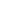 ĐỀ CƯƠNG MÔN HỌC	Thông tin chungTên môn học bằng tiếng Việt: Kế toán tài chính quốc tế 1		 Mã môn học ACCO1345 (Eng)	Tên môn học bằng tiếng Anh: International Financial Accounting 1Phương thức giảng dạy:☒	FTF 	☐ Trực tuyến 		☐ Kết hợp					Ngôn ngữ giảng dạy:☐ tiếng việt	☒ Tiếng Anh 		☐ Cả hai 			 Kỹ năng kiến ​​thức: ☐	Giáo dục đại cương	☒	Kiến thức chuyên ngành ☐	Cơ sở kiến ​​thức 	☐	Kiến thức bổ sung☐	Kiến thức ngành 	☐	Đồ án / Khóa luận tốt nghiệp Tín chỉTổng quan về nhiênMôn học điều kiện2. Chuẩn đầu ra (CĐR) môn họcĐánh giá môn họcLịch trình giảng dạy:Quy định môn học-	Quy định về các bài tập đánh giá: o	Học sinh có nghĩa vụ hoàn thành và nộp bài tập trong khung thời gian quy định. -	Quy định chuyên cần:o	Trong trường hợp vắng mặt quá 20% số ngày chuyên cần trở lên, học sinh không được tham gia đánh giá cuối kỳ.-	Nội quy trong lớp:o	Tích cực tham gia thảo luận trong lớp và hoàn thành các hoạt động học tập khác được giao.o	Cố gắng đọc trước tài liệu cần thiết trước khi đến lớp.o	Hoàn thành bài tập về nhà bắt buộctổng cộngLý thuyếtThực hànhTự học3213 (2,1,5)SốMôn học điều kiệnMã môn họcMôn học tiên quyếtNguyên lý Kế toánACCO2301Môn học trướcN/A3.Môn học song hànhN / AMục tiêu môn họcChuẩn đầu ra (CĐR) môn họcChuẩn đầu ra (CĐR) môn họcCO1. Giải thích bối cảnh và mục đích của báo cáo tài chính.CLO1: Giải thích phạm vi và mục đích của báo cáo tài chính để báo cáo ra bên ngoài.CO1. Giải thích bối cảnh và mục đích của báo cáo tài chính.CLO2: Xác định người sử dụng thông tin báo cáo tài chính và các bên liên quan.CO1. Giải thích bối cảnh và mục đích của báo cáo tài chính.CLO3: Giải thích các yếu tố chính của báo cáo tài chính.CO2. Mô tả sự phát triển và vai trò của IASB và IFRS.CLO4: Tóm tắt Khung khái niệm của IASB.CO2. Mô tả sự phát triển và vai trò của IASB và IFRS.CLO5: Nêu sự phát triển của IASB.CO2. Mô tả sự phát triển và vai trò của IASB và IFRS.CLO6:Giải thích vai trò của IFRS.CO3. Phân biệt các đặc điểm định tính của thông tin tài chính.CLO7: Giải thích giả định cơ bản trong việc lập báo cáo tài chính.CO3. Phân biệt các đặc điểm định tính của thông tin tài chính.CLO8:Giải thích các đặc điểm định tính của thông tin tài chính.CO3. Phân biệt các đặc điểm định tính của thông tin tài chính.CLO9: Giải thích các khái niệm và nguyên tắc cơ bản trong kế toán. CO4. Sử dụng kỹ thuật bút toán kép trong việc ghi lại các giao dịch và sự kiện.CLO10: Tóm tắt nguyên tắc nhập nghi vấn.CO4. Sử dụng kỹ thuật bút toán kép trong việc ghi lại các giao dịch và sự kiện.CLO11: Xác định và giải thích nguồn thông tin chính trong hệ thống kế toán.CO4. Sử dụng kỹ thuật bút toán kép trong việc ghi lại các giao dịch và sự kiện.CLO12: Áp dụng nguyên tắc bút toán kép cho các khoản mục cụ thể trên báo cáo tài chính.CLO13: Áp dụng các nguyên tắc kế toán chính của IFRS cho các khoản mục cụ thể trên báo cáo tài chính.CO5. Chuẩn bị bảng cân đối thử bao gồm xác định và sửa chữa sai sót.CLO14: Giải thích mục đích của cân thử.CO5. Chuẩn bị bảng cân đối thử bao gồm xác định và sửa chữa sai sót.CLO15: Lập bảng cân đối thử.CO5. Chuẩn bị bảng cân đối thử bao gồm xác định và sửa chữa sai sót.CLO16: Xác định và sửa chữa các sai sót có thể xảy ra trong hệ thống sổ sách kế toán.CO6. Thực hiện công việc một cách độc lập.CLO17 Hoàn thành các nhiệm vụ được giao kịp thời và hiệu quả.Các yếu tố đánh giáHình thức Đánh giáThời gianCĐR môn họcTỷ lệTỷ lệ(1)(2)(3)(4)A1. Đánh giá quá trìnhA.1.1 Loại câu hỏi trắc nghiệmTrong suốt môn họcTất cả CLO15%15%A1. Đánh giá quá trìnhA.1.2 Bài tập thực hànhSau chương 5, 6, 10 và 16CLO12-CLO13CLO15-CLO1610%10%A1. Đánh giá quá trìnhTổng cộng25%25%A2. Đánh giá giữa kỳA.2.1 Kiểm tra giữa kỳ: (dạng câu hỏi trắc nghiệm) Sau chương 10CLO1-CLO1525%25%A2. Đánh giá giữa kỳTổng cộng25%25%A3. Đánh giá cuối kỳA.3.1 Kiểm tra cuối kỳ: (dạng câu hỏi trắc nghiệm) Vào cuối môn họcTất cả CLO50%50%A3. Đánh giá cuối kỳTổng cộng50%50%Tổng cộngTổng cộng100%PhầnNội dungCLOHoạt động dạy và họcĐánh giáĐọc tài liệu1Chương 1. Giới thiệu về kế toánCLO1Lý thuyết cho chương 1 và 2A.1.2[1]11.1. Mục đích của báo cáo tài chínhCLO2Câu hỏi trắc nghiệm [TN01]A.1.2Chương 1, 211.2 Các loại hình doanh nghiệpCLO3A.1.2[2]11.3 Bản chất, nguyên tắc và phạm vi của báo cáo tài chínhCLO4A.1.2Chương 1, 211.4 Nhu cầu của người dùng và các bên liên quanCLO5A.1.211.5 Các yếu tố chính của báo cáo tài chínhCLO6A.1.21Chương 2: Quy địnhCLO17A.1.21khuôn khổA.1.212.1 Hệ thống quy địnhA.1.212.2 IASBA.1.212.3 IFRSA.1.22Chương 3: Các đặc điểm định tính của thông tin tài chínhCLO7Lý thuyết cho Chương 3 và 4A.1.2[1]23.1 Khung khái niệm của IASBCLO8Câu hỏi trắc nghiệm [TN02]A.1.2Chương 3, 423.2 đặc điểm định tính của thông tin tài chínhCLO9A.1.2[2]23.3 Các khái niệm kế toán khácCLO10A.1.2Chương 3, 42Chương 4: Nguồn, hồ sơ vàCLO11A.1.22sách đầu vào chínhCLO17A.1.224.1 Vai trò của tài liệu nguồnA.1.224.2 Sổ cáiA.1.224.3 Bán hàng và mua sách trong ngàyA.1.224.4 Sổ quỹA.1.224.5 Tiền quỹA.1.23Chương 5: Tài khoản sổ cái và bút toán képCLO12Lý thuyết cho Chương 5A.1.1[1]35.1 Tài khoản sổ cáiCLO17Câu hỏi trắc nghiệm [TN03]A.1.1Chương 535.2 phương trình kế toánA.1.1[2]35.3 Ghi sổ kế toán képA.1.1Chương 535.4 Tạp chíA.1.135.5 Phân tích sổ ngàyA.1.135.6 Sổ cái các khoản phải thu và phải trảA.1.14Bài tập thực hành CLO12Bài tập thực hành [TH01]4Bài tập thực hành CLO17Bài tập thực hành [TH01]5Chương 6: Từ bảng cân đối thử đến báo cáo tài chínhCLO3Lý thuyết cho Chương 6A.1.1[1]56.1 bảng cân đối thử nghiệmCLO14Câu hỏi trắc nghiệm [TN04]A.1.1Chương 656.2 Báo cáo lãi hoặc lỗCLO15A.1.1[2]56.3 Báo cáo tình hình tài chínhCLO17A.1.1Chương 656.4 Cân đối tài khoản và lập báo cáo tài chínhA.1.16Bài tập thực hành CLO15Bài tập thực hành [TH02]A.1.26Bài tập thực hành CLO17Bài tập thực hành [TH02]A.1.27Chương 7: Thuế bán hàngCLO10Lý thuyết cho Chương 7 và Chương 8A.1.1[1]77.1 Bản chất của thuế bán hàngCLO12Câu hỏi trắc nghiệm [TN05]A.1.1Chương 7,1377.2 Kế toán thuế bán hàngCLO13A.1.1[2]7Chương 8: Hàng tồn khoCLO17A.1.1Chương 7,1378.1 Giá vốn hàng bánA.1.178.2 Kế toán mở và khóa sổ hàng tồn khoA.1.178.3 Kiểm kê hàng tồn khoA.1.178.4 Định giá hàng tồn khoA.1.178.5 Hàng tồn kho IAS 2A.1.18Chương 9: Tài sản dài hạn hữu hìnhCLO10Lý thuyết cho Chương 9 và Chương 10A.1.1[1]89.1 Tài sản dài hạn và dài hạnCLO12Câu hỏi trắc nghiệm [TN06]A.1.1Chương 8, 989.2 Chi vốn và thuCLO13A.1.1[2]89.3 IAS 16 PPECLO17A.1.1Chương 8, 989.4 Kế toán khấu haoA.1.189.5 Đánh giá lại tài sản dài hạnA.1.189.6 Thanh lý tài sản dài hạnA.1.189.7 Công bố thông tin trong báo cáo tài chínhA.1.189.8 Sổ đăng ký tài sảnA.1.18Chương 10: Tài sản dài hạn vô hìnhA.1.1810.1 Tài sản vô hìnhA.1.1810.2 Chi phí nghiên cứu và phát triểnA.1.1810.3 Công bố thông tin trong báo cáo tài chínhA.1.19Bài tập thực hành CLO13Bài tập thực hành [TH03]A.1.29Bài tập thực hành CLO17Bài tập thực hành [TH03]A.1.210Ôn tập + Kiểm tra giữa kỳÔn tập + Kiểm tra giữa kỳA.2.111Chương 11: Các khoản phải trả và trả trướcCLO10Lý thuyết cho Chương 11 và 12A.1.1[1]1111.1 Kỳ kế toánCLO12Câu hỏi trắc nghiệm [TN07]A.1.1Chương 10, 111111.2 Trả trướcCLO17A.1.1[2]1111.3 Chi phí phải trảA.1.1Chương 10, 111111.4 Chi phí trả trướcA.1.11111.5 Doanh thu chưa thực hiệnA.1.11111.6 Ảnh hưởng đến lợi nhuận và tài sản ròngA.1.111Chương 12: Nợ và các khoản dự phòng không có khả năng thu hồiA.1.11112.1 Nợ không có khả năng thu hồiA.1.11112.2 Dự phòng các khoản phải thuA.1.112Chương 13: Dự phòng và các khoản dự phòngCLO10Lý thuyết cho Chương 13 và Chương 14A.1.1[1]1213.1 Điều khoảnCLO12Câu hỏi trắc nghiệm [TN08]A.1.1Chương 12, 141213.2 Nợ phải trả và tài sản tiềm tàngCLO13A.1.1[2]1213.3 Công bố thông tin trong báo cáo tài chínhCLO17A.1.1Chương 12, 1412Chương 14: Kiểm soát tài khoảnA.1.11214.1 Tài khoản kiểm soát là gì?A.1.11214.2 Giảm giáA.1.11214.3 Hoạt động của tài khoản kiểm soátA.1.11214.4 Mục đích của tài khoản kiểm soátA.1.113Chương 15: Hòa giải ngân hàngCLO10Lý thuyết cho Chương 15 và Chương 16A.1.1[1]1315.1 Bảng sao kê ngân hàng và sổ tiền mặtCLO12Câu hỏi trắc nghiệm [TN09]A.1.1Chương 15, 161315.2 Đối chiếu ngân hàngCLO16A.1.1[2]1315.3 Các ví dụ đã làm việcCLO17A.1.1Chương 15, 1613Chương 16: Sửa lỗiA.1.11316.1 Các dạng sai sót trong kế toánA.1.11316.2 Sửa lỗiA.1.114Bài tập thực hànhCLO16Bài tập thực hành [BTTH04]A.1.214Bài tập thực hànhCLO17Bài tập thực hành [BTTH04]A.1.2TRƯỞNG KHOATS.  Thủy Hồ HữuTHIẾT KẾ BỞIThS. Vương Minh Phạm